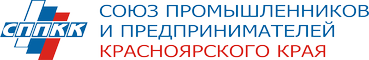 УВАЖАЕМЫЕ ПРЕДПРИНИМАТЕЛИ!	Союз промышленников и предпринимателей Красноярского края продолжает опрос с целью выявления факторов, негативно влияющих на формирование «деловой среды» в Красноярском крае. 	Для проведения анализа и в целях подготовки общего собрания просим Вас ответить на вопросы прилагаемой анкеты в срок до 22 августа 2015 года включительно на адрес: info@sppkk.ru.Укажите вид экономической деятельности Вашего предприятия: _______________________________________СПАСИБО ЗА УЧАСТИЕ В ОПРОСЕ!1Как изменились следующие условия деятельности Вашего предприятия  за первое полугодие 2015 года? (Варианты ответа: +2 «Существенно увеличились, +1 «Увеличились», 0 «Не изменились», -1 «Уменьшились», -2 «Существенно уменьшились»)Как изменились следующие условия деятельности Вашего предприятия  за первое полугодие 2015 года? (Варианты ответа: +2 «Существенно увеличились, +1 «Увеличились», 0 «Не изменились», -1 «Уменьшились», -2 «Существенно уменьшились»)1.1Цены закупок1.2Цены продаж1.3Спрос в Вашей отрасли2Как изменились следующие  условия деятельности Вашего предприятия за  первое полугодие 2015 года? (Варианты ответа: +2 «Существенно улучшились», +1 «Улучшились», 0 «Не изменились», -1 «Ухудшились», -2 «Существенно ухудшились»)Как изменились следующие  условия деятельности Вашего предприятия за  первое полугодие 2015 года? (Варианты ответа: +2 «Существенно улучшились», +1 «Улучшились», 0 «Не изменились», -1 «Ухудшились», -2 «Существенно ухудшились»)2.1Взаимоотношения с банками и финансовыми институтами2.2Взаимоотношения с органами государственной власти2.3Финансовое положение компании2.4Ваша личная оценка изменения делового климата за прошедшие 6 месяцев 2015 года3Осуществляла ли Ваша компания за  первое полугодие 2015 года следующие действия? (Варианты ответа: 1 «Да», 2 «Нет»)Осуществляла ли Ваша компания за  первое полугодие 2015 года следующие действия? (Варианты ответа: 1 «Да», 2 «Нет»)3.1Реализация инвестиционных проектов3.2Найм на работу новых сотрудников3.3Сокращение персонала3.4Использование различных вариантов сокращения рабочего времени (неполная трудовая неделя, короткий рабочий день, и.т.д.)4Как Вы считаете, появятся ли в результате кризиса новые «возможности», которыми сможет воспользоваться Ваша компания, и если да, то какие?Как Вы считаете, появятся ли в результате кризиса новые «возможности», которыми сможет воспользоваться Ваша компания, и если да, то какие?5С какими последствиями экономического кризиса уже столкнулась Ваша компания в своей деятельности (Выберите, пожалуйста, 3 наиболее важных варианта ответа)С какими последствиями экономического кризиса уже столкнулась Ваша компания в своей деятельности (Выберите, пожалуйста, 3 наиболее важных варианта ответа)5.1Недостаток оборотных средств5.2Недоступность заёмных финансовых ресурсов5.3Неплатежи со стороны контрагентов5.4Задержки платежей в банках5.5Снижение курса рубля / валютная нестабильность5.6Снижение спроса на продукцию5.7Невозможность оснастить организацию новым оборудованием, технологиями из-за ограничения импорта товаров, работ, услуг5.8Ухудшение условий поставки сырья и комплектующих5.9Сокращение инвестиционных программ компании/их перенос на более поздний срок5.10Сокращение объемов производства компании5.11Другое (Что именно?)6Какие «антикризисные» меры планирует применять Ваша компания в текущих условиях? (Выберите, пожалуйста, не более3-х вариантов ответа)Какие «антикризисные» меры планирует применять Ваша компания в текущих условиях? (Выберите, пожалуйста, не более3-х вариантов ответа)6.1Сокращать расходы6.2Сокращать производство / оказание услуг6.3Оптимизировать затраты предприятия без снижения выпуска продукции (объема деятельности/производства)6.4Переориентировать предприятие на выпуск иной продукции6.5Временно остановить деятельность предприятия6.6Увеличивать  объем выпускаемой продукции (результатов деятельности) без расширения производства - интенсификация6.7Повысить цены на продукцию / услуги6.8Снизить цены на продукцию / услуги6.9Сократить номенклатуру производимой продукции/услуг6.10Продать компанию6.11Пройти процедуру банкротства6.12Другое (Что именно?)7Если планируете сокращать расходы на персонал, то по  каким направлениям?  (Выберите, пожалуйста, не более 3-х вариантов ответов)Если планируете сокращать расходы на персонал, то по  каким направлениям?  (Выберите, пожалуйста, не более 3-х вариантов ответов)7.1Прекращение найма персонала7.2Изменение «размера» социального пакета (в его снижении)7.3Изменение списочной численности работников в период кризиса (сокращение работников)7.4Перевод сотрудников на работу на условиях неполного рабочего времени7.5Сокращение заработной платы7.6Другое (Что именно?)8Знаете ли Вы о предпринимаемых антикризисных мерах Правительством РФ, Правительством Красноярского края? Как Вы оцениваете эффективность реализуемых органами власти антикризисных мер?(По 5-балльной шкале, где 1 балл – меры совершенно не эффективны, 2 балла – меры не эффективные, 3 балла – меры средней эффективности, 4 балла – меры эффективные, 5 – меры совершенно эффективны)Знаете ли Вы о предпринимаемых антикризисных мерах Правительством РФ, Правительством Красноярского края? Как Вы оцениваете эффективность реализуемых органами власти антикризисных мер?(По 5-балльной шкале, где 1 балл – меры совершенно не эффективны, 2 балла – меры не эффективные, 3 балла – меры средней эффективности, 4 балла – меры эффективные, 5 – меры совершенно эффективны)Оценка мер по борьбе с экономической нестабильностью в стране:Оценка мер по борьбе с экономической нестабильностью в стране:9Оцените возможные изменения в объемах производства/оборота Вашей компании в июне-декабре 2015 г. по отношению к январю-июню 2015 г.Оцените возможные изменения в объемах производства/оборота Вашей компании в июне-декабре 2015 г. по отношению к январю-июню 2015 г.9.1Возрастет на ____%Возрастет на ____%9.2Уменьшится на ____%Уменьшится на ____%9.3Не изменитсяНе изменится10Оцените возможные изменения количества сотрудников Вашей компании в декабре 2015 г. по отношению к декабрю 2014 г.Оцените возможные изменения количества сотрудников Вашей компании в декабре 2015 г. по отношению к декабрю 2014 г.10.1Возрастет на ____%10.2Уменьшится на ____%10.3Не изменится11Какие меры поддержки Вы ожидаете от органов власти Красноярского края или какие меры, на Ваш взгляд, будут эффективны?Какие меры поддержки Вы ожидаете от органов власти Красноярского края или какие меры, на Ваш взгляд, будут эффективны?